2019 브랜디 캐릭터 공모전 참가신청서(※공동 출품 시 성명은 팀원 다 적되, 다른 인적사항은 대표자만 기재)응모자성명홍길동홍길동홍길동응모자생년월일1993.01.01연락처010-0000-0000응모자e-mailgongmo@brandi.co.kr브랜디IDbrandi12345캐릭터명작품 소개(※위 항목을 빠짐없이 작성해주세요)※아래 내용을 읽고 ✔체크표시 바랍니다. 모두 동의해야만 참가 가능합니다.▶ 개인정보이용 및 활용 동의   개인정보보호법 제15조1항(개인정보의 수집·이용)에 의거하여 본인의 개인정보를 제공할 것을 동의합니다.  (동의 □)  • 수집항목 : 성명, 생년월일, 이메일, 연락처 등  • 수집목적 : 공모전 참가자 확인, 심사진행, 상훈 등  • 보유기간 : 수집된 개인정보는 수집·이용 목적이 달성되면 파기▶ 출품작의 저작권 및 배포 활용 동의   출품된 작품의 저작권은 본인 및 주최측에 공동으로 있으며, 브랜디가 이를 홍보목적으로 재가공하거나 일반에 배포하는 등 활용하는 데에 동의합니다. (동의 □)▶ 저작권 관련사항   본 공모전에 출품된 이미지, 폰트 등 기타 저작권 등과 관련한 분쟁이           발생할 경우 그 책임은 응모자에게 있습니다. (동의 □)상기 본인은 2019 브랜디 캐릭터 공모전 유의사항을 준수할 것을 서약하며, 위와 같이 참가를 신청합니다.2019.     .     .제출자 :              (응모자 서명)                    (미성년자의 경우/법정대리인 : 부모 또는 친권자 서명)▶ 응모자가 미성년자로 개인정보수집 및 활용동의서는 법정대리인(부모, 친권자 또는 후견인) 서명을 요하며 미기재, 오기재로 인한 불이익은 모두 응모자가 감수하고 책임집니다.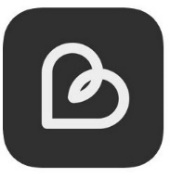 주식회사 브랜디(※위 항목을 빠짐없이 작성해주세요)※아래 내용을 읽고 ✔체크표시 바랍니다. 모두 동의해야만 참가 가능합니다.▶ 개인정보이용 및 활용 동의   개인정보보호법 제15조1항(개인정보의 수집·이용)에 의거하여 본인의 개인정보를 제공할 것을 동의합니다.  (동의 □)  • 수집항목 : 성명, 생년월일, 이메일, 연락처 등  • 수집목적 : 공모전 참가자 확인, 심사진행, 상훈 등  • 보유기간 : 수집된 개인정보는 수집·이용 목적이 달성되면 파기▶ 출품작의 저작권 및 배포 활용 동의   출품된 작품의 저작권은 본인 및 주최측에 공동으로 있으며, 브랜디가 이를 홍보목적으로 재가공하거나 일반에 배포하는 등 활용하는 데에 동의합니다. (동의 □)▶ 저작권 관련사항   본 공모전에 출품된 이미지, 폰트 등 기타 저작권 등과 관련한 분쟁이           발생할 경우 그 책임은 응모자에게 있습니다. (동의 □)상기 본인은 2019 브랜디 캐릭터 공모전 유의사항을 준수할 것을 서약하며, 위와 같이 참가를 신청합니다.2019.     .     .제출자 :              (응모자 서명)                    (미성년자의 경우/법정대리인 : 부모 또는 친권자 서명)▶ 응모자가 미성년자로 개인정보수집 및 활용동의서는 법정대리인(부모, 친권자 또는 후견인) 서명을 요하며 미기재, 오기재로 인한 불이익은 모두 응모자가 감수하고 책임집니다.주식회사 브랜디(※위 항목을 빠짐없이 작성해주세요)※아래 내용을 읽고 ✔체크표시 바랍니다. 모두 동의해야만 참가 가능합니다.▶ 개인정보이용 및 활용 동의   개인정보보호법 제15조1항(개인정보의 수집·이용)에 의거하여 본인의 개인정보를 제공할 것을 동의합니다.  (동의 □)  • 수집항목 : 성명, 생년월일, 이메일, 연락처 등  • 수집목적 : 공모전 참가자 확인, 심사진행, 상훈 등  • 보유기간 : 수집된 개인정보는 수집·이용 목적이 달성되면 파기▶ 출품작의 저작권 및 배포 활용 동의   출품된 작품의 저작권은 본인 및 주최측에 공동으로 있으며, 브랜디가 이를 홍보목적으로 재가공하거나 일반에 배포하는 등 활용하는 데에 동의합니다. (동의 □)▶ 저작권 관련사항   본 공모전에 출품된 이미지, 폰트 등 기타 저작권 등과 관련한 분쟁이           발생할 경우 그 책임은 응모자에게 있습니다. (동의 □)상기 본인은 2019 브랜디 캐릭터 공모전 유의사항을 준수할 것을 서약하며, 위와 같이 참가를 신청합니다.2019.     .     .제출자 :              (응모자 서명)                    (미성년자의 경우/법정대리인 : 부모 또는 친권자 서명)▶ 응모자가 미성년자로 개인정보수집 및 활용동의서는 법정대리인(부모, 친권자 또는 후견인) 서명을 요하며 미기재, 오기재로 인한 불이익은 모두 응모자가 감수하고 책임집니다.주식회사 브랜디(※위 항목을 빠짐없이 작성해주세요)※아래 내용을 읽고 ✔체크표시 바랍니다. 모두 동의해야만 참가 가능합니다.▶ 개인정보이용 및 활용 동의   개인정보보호법 제15조1항(개인정보의 수집·이용)에 의거하여 본인의 개인정보를 제공할 것을 동의합니다.  (동의 □)  • 수집항목 : 성명, 생년월일, 이메일, 연락처 등  • 수집목적 : 공모전 참가자 확인, 심사진행, 상훈 등  • 보유기간 : 수집된 개인정보는 수집·이용 목적이 달성되면 파기▶ 출품작의 저작권 및 배포 활용 동의   출품된 작품의 저작권은 본인 및 주최측에 공동으로 있으며, 브랜디가 이를 홍보목적으로 재가공하거나 일반에 배포하는 등 활용하는 데에 동의합니다. (동의 □)▶ 저작권 관련사항   본 공모전에 출품된 이미지, 폰트 등 기타 저작권 등과 관련한 분쟁이           발생할 경우 그 책임은 응모자에게 있습니다. (동의 □)상기 본인은 2019 브랜디 캐릭터 공모전 유의사항을 준수할 것을 서약하며, 위와 같이 참가를 신청합니다.2019.     .     .제출자 :              (응모자 서명)                    (미성년자의 경우/법정대리인 : 부모 또는 친권자 서명)▶ 응모자가 미성년자로 개인정보수집 및 활용동의서는 법정대리인(부모, 친권자 또는 후견인) 서명을 요하며 미기재, 오기재로 인한 불이익은 모두 응모자가 감수하고 책임집니다.주식회사 브랜디(※위 항목을 빠짐없이 작성해주세요)※아래 내용을 읽고 ✔체크표시 바랍니다. 모두 동의해야만 참가 가능합니다.▶ 개인정보이용 및 활용 동의   개인정보보호법 제15조1항(개인정보의 수집·이용)에 의거하여 본인의 개인정보를 제공할 것을 동의합니다.  (동의 □)  • 수집항목 : 성명, 생년월일, 이메일, 연락처 등  • 수집목적 : 공모전 참가자 확인, 심사진행, 상훈 등  • 보유기간 : 수집된 개인정보는 수집·이용 목적이 달성되면 파기▶ 출품작의 저작권 및 배포 활용 동의   출품된 작품의 저작권은 본인 및 주최측에 공동으로 있으며, 브랜디가 이를 홍보목적으로 재가공하거나 일반에 배포하는 등 활용하는 데에 동의합니다. (동의 □)▶ 저작권 관련사항   본 공모전에 출품된 이미지, 폰트 등 기타 저작권 등과 관련한 분쟁이           발생할 경우 그 책임은 응모자에게 있습니다. (동의 □)상기 본인은 2019 브랜디 캐릭터 공모전 유의사항을 준수할 것을 서약하며, 위와 같이 참가를 신청합니다.2019.     .     .제출자 :              (응모자 서명)                    (미성년자의 경우/법정대리인 : 부모 또는 친권자 서명)▶ 응모자가 미성년자로 개인정보수집 및 활용동의서는 법정대리인(부모, 친권자 또는 후견인) 서명을 요하며 미기재, 오기재로 인한 불이익은 모두 응모자가 감수하고 책임집니다.주식회사 브랜디